Программа государственной итоговой аттестации выпускников КГБ ПОУ «Родинский медицинский колледж» по специальности  31.02.01. Лечебное дело углубленная    подготовка разработана в соответствии с ФГОС по специальности Лечебное дело, Порядком проведения государственной итоговой аттестации по образовательным программам среднего профессионального образования в медицинских колледжах и техникуме Алтайского края, утверждённым директором КГБ ПОУ ББМК В.В.Толматовой «___» ________ 2018 г. и согласованным с Министерством здравоохранения Алтайского края «____» __________ 2018 г.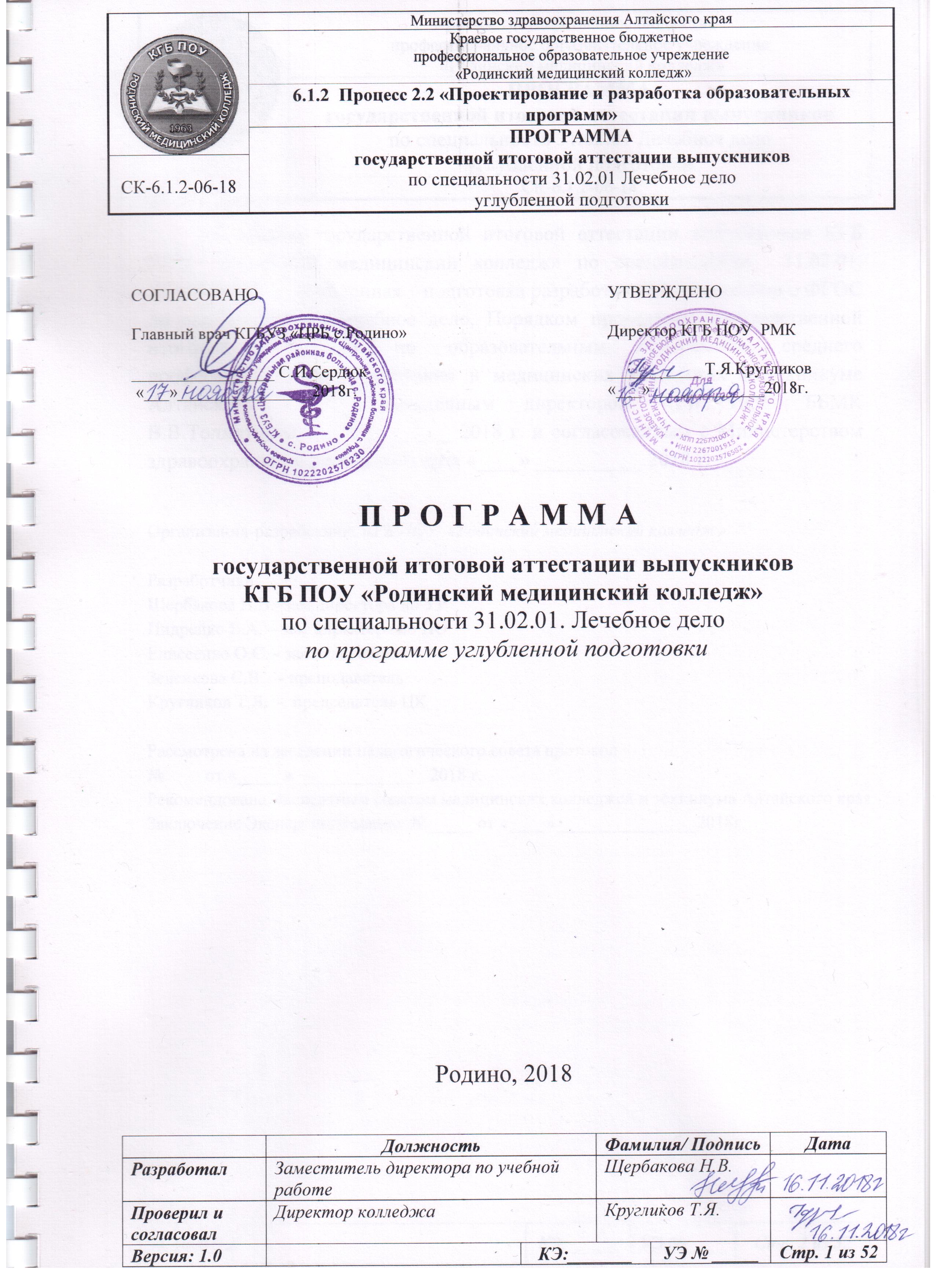 Организация-разработчик: КГБ ПОУ  «Родинский медицинский колледж»Разработчики:Щербакова Н.В.–зам.директора по УРПидрейко Е.А. – зам директора по ПОЕлисеенко О.С. - зав.отделениемЗеленкова С.В.   - преподавательКругликов Т.Я.  -  председатель ЦКРассмотрена на заседании педагогического совета протокол №         от «_____»  _____________  2018 г.Рекомендована Экспертным советом медицинских колледжей и техникума Алтайского краяЗаключение Экспертного совета  №_____ от «____» _______________2018г.I. Общие положения1. Характеристика профессиональной деятельности выпускников по специальности 31.02.01. Лечебное  дело.1.1 Область профессиональной деятельности выпускников: лечебно-диагностическая, медико-профилактическая и медико-социальная помощь населению в системе первичной медико-санитарной помощи; организационно-аналитическая деятельность в рамках учреждений здравоохранения.1.2. Объектами профессиональной деятельности выпускников являются: пациент и его окружение;здоровое население (дети, лица трудоспособного возраста, лица пожилого и старческого возраста, беременные, а также организованные коллективы детских садов, образовательных учреждений, промышленных предприятий);средства оказания лечебно-диагностической, лечебно-профилактической и медико-социальной помощи;контингенты, по отношению к которым осуществляется организационно-аналитическая деятельность;первичные трудовые коллективы.1.3. Фельдшер готовится к следующим видам деятельности (по углубленной подготовке):1.3.1. Диагностическая деятельность.1.3.2. Лечебная деятельность.1.3.3. Неотложная медицинская помощь на догоспитальном этапе.1.3.4. Профилактическая деятельность.1.3.5. Медико-социальная деятельность.1.3.6. Организационно-аналитическая деятельность.1.3.7. Выполнение работ по профессии младшая медицинская семтра по уходу за больными.1.3.8. Организация деятельности фельдшера скорой помощи и ФАПА.1.4. Фельдшер должен обладать общими компетенциями, включающими в себя способность (по углубленной подготовке):ОК 1. Понимать сущность и социальную значимость своей будущей профессии, проявлять к ней устойчивый интерес.ОК 2. Организовывать собственную деятельность, выбирать типовые методы и способы выполнения профессиональных задач, оценивать их эффективность и качество.ОК 3. Принимать решения в стандартных и нестандартных ситуациях и нести за них ответственность.ОК 4. Осуществлять поиск и использование информации, необходимой для эффективного выполнения возложенных на него профессиональных задач, а также для своего профессионального и личностного развития.ОК 5. Использовать информационно-коммуникационные технологии в профессиональной деятельности.ОК 6. Работать в коллективе и команде, эффективно общаться с коллегами, руководством, потребителями.ОК 7. Брать ответственность за работу членов команды (подчиненных), за результат выполнения заданий.ОК 8. Самостоятельно определять задачи профессионального и личностного развития, заниматься самообразованием, осознанно планировать и осуществлять повышение своей квалификации.ОК 9. Ориентироваться в условиях частой смены технологий в профессиональной деятельности.ОК 10. Бережно относиться к историческому наследию и культурным традициям народа, уважать социальные, культурные и религиозные различия.ОК 11. Быть готовым брать на себя нравственные обязательства по отношению к природе, обществу, человеку.ОК 12. Организовывать рабочее место с соблюдением требований охраны труда, производственной санитарии, инфекционной и противопожарной безопасности.ОК 13. Вести здоровый образ жизни, заниматься физической культурой и спортом для укрепления здоровья, достижения жизненных и профессиональных целей.1.5 Фельдшер должен обладать профессиональными компетенциями, соответствующими основным видам профессиональной деятельности (по углубленной подготовке):1.5.1. Диагностическая деятельность.ПК 1.1. Планировать обследование пациентов различных возрастных групп.ПК 1.2. Проводить диагностические исследования.ПК 1.3. Проводить диагностику острых и хронических заболеваний.ПК 1.4. Проводить диагностику беременности.ПК 1.5. Проводить диагностику комплексного состояния здоровья ребёнка.ПК 1.6. Проводить диагностику смерти.ПК 1.7. Оформлять медицинскую документацию.1.5.2. Лечебная деятельность.ПК 2.1. Определять программу лечения пациентов различных возрастных групп.ПК 2.2. Определять тактику ведения пациента.ПК 2.3. Выполнять лечебные вмешательства.ПК 2.4. Проводить контроль эффективности лечения.ПК 2.5. Осуществлять контроль состояния пациента.ПК 2.6. Организовывать специализированный сестринский уход за пациентом.ПК 2.7. Организовывать оказание психологической помощи пациенту и его окружению.ПК 2.8. Оформлять медицинскую документацию.1.5.3. Неотложная медицинская помощь на догоспитальном этапе.ПК 3.1. Проводить диагностику неотложных состояний.ПК 3.2. Определять тактику ведения пациента.ПК 3.3. Выполнять лечебные вмешательства по оказанию медицинской помощи на догоспитальном этапе.ПК 3.4. Проводить контроль эффективности проводимых мероприятий.ПК 3.5. Осуществлять контроль состояния пациента.ПК 3.6. Определять показания к госпитализации и проводить транспортировку пациента в стационар.ПК 3.7. Оформлять медицинскую документацию.ПК 3.8. Организовывать и оказывать неотложную медицинскую помощь пострадавшим в чрезвычайных ситуациях.1.5.4. Профилактическая деятельность.ПК 4.1. Организовывать диспансеризацию населения и участвовать в ее проведении.ПК 4.2. Проводить санитарно-противоэпидемические мероприятия на закрепленном участке.ПК 4.3. Проводить санитарно-гигиеническое просвещение населения.ПК 4.4. Проводить диагностику групп здоровья.ПК 4.5. Проводить иммунопрофилактику.ПК 4.6. Проводить мероприятия по сохранению и укреплению здоровья различных возрастных групп населения.ПК 4.7. Организовывать здоровьесберегающую среду.ПК 4.8. Организовывать и проводить работу Школ здоровья для пациентов и их окружения.ПК 4.9. Оформлять медицинскую документацию.1.5. 5. Медико-социальная деятельность.ПК 5.1. Осуществлять медицинскую реабилитацию пациентов с различной патологией.ПК 5.2. Проводить психосоциальную реабилитацию.ПК 5.3. Осуществлять паллиативную помощь.ПК 5.4. Проводить медико-социальную реабилитацию инвалидов, одиноких лиц, участников военных действий и лиц из группы социального риска.ПК 5.5. Проводить экспертизу временной нетрудоспособности.ПК 5.6. Оформлять медицинскую документацию.1.5.6. Организационно-аналитическая деятельность.ПК 6.1. Рационально организовывать деятельность персонала с соблюдением психологических и этических аспектов работы в команде.ПК 6.2. Планировать свою деятельность на ФАПе, в здравпункте промышленных предприятий, детских дошкольных учреждениях, центрах общей врачебной (семейной) практики и анализировать ее эффективность.ПК 6.3. Вести медицинскую документацию.ПК 6.4. Организовывать и контролировать выполнение требований противопожарной безопасности, техники безопасности и охраны труда на ФАПе, в здравпункте промышленных предприятий, детских дошкольных учреждениях, центрах офисе общей врачебной (семейной) практики.1.5.7. Выполнение работ по профессии младшая медицинская сестра по уходу за больнымиРаздел* 1. Деятельность младшей медицинской сестры по уходу за больными.Раздел 1.1 Участие в организации безопасной окружающей среды для участников лечебно-диагностического процесса:ПК 7.1.1. Обеспечивать инфекционную безопасность.ПК 7.1.2. Обеспечивать безопасную больничную среду для пациентов и персонала.ПК 7.1.3. Участвовать в санитарно-просветительской работе среди населения.ПК 7.1.4.. Владеть основами гигиенического питания.ПК 7.1.5. Обеспечивать производственную санитарию и личную гигиену на рабочем месте.Раздел 1.2. Решение проблем пациента по средствам сестринского ухода:ПК 7.2.1. Эффективно общаться с пациентом и его окружением в процессе профессиональной деятельности.ПК 7.2.2. Соблюдать принципы профессиональной этики.ПК 7.2.3. Осуществлять уход за пациентами различных возрастных групп в условиях учреждения здравоохранения и на дому.ПК 7.2.4. Консультировать пациента и его окружение по вопросам ухода и самоухода.ПК 7.2.5. Оформлять медицинскую документацию.ПК 7.2.6. Оказывать медицинские услуги в пределах своих полномочий.(*Федеральный государственный образовательный стандарт (2013г.) по специальности среднего профессионального образования по профессии младшая медицинская сестра по уходу за больными).Раздел** 2. Выполнение простых медицинских услуг:ПК 7.2.3. Выполнять лечебные вмешательства.ПК 7.2.5. Осуществлять контроль состояния пациента. (**Федеральный государственный образовательный стандарт (2014г.) по специальности среднего профессионального образования Лечебное дело).1.5.8. Организация деятельности фельдшера скорой помощи и ФАПА.ПК 8.1.Проводить диагностику неотложных состояний.ПК 8.2. Определять тактику ведения пациента.ПК 8.2. Определять тактику ведения пациента.ПК 8.3. Выполнять лечебные вмешательства по оказанию медицинской помощи на догоспитальном этапе.ПК 8.4.Проводить контроль эффективности проводимых мероприятий.ПК 8.5. Осуществлять контроль состояния пациента.ПК 8.6 .Определять показания к госпитализации и проводить транспортировку пациента в стационар.ПК 8.7.Оформлять медицинскую документацию.ПК 8.8.  Организовывать и оказывать неотложную медицинскую помощь пострадавшим в чрезвычайных ситуациях.2. Государственная итоговая аттестация, завершающая освоение основной профессиональной образовательной программы по специальности «Лечебное дело» является обязательной и проводится в порядке и форме, которые установлены колледжем, имеющего государственную  аккредитацию.3. Целью Государственной итоговой аттестации является определение соответствия результатов освоения студентами образовательной программы по специальности 31.02.01. «Лечебное дело» соответствующим требованиям федерального государственного образовательного стандарта образования.4. К Государственной итоговой аттестации допускаются  обучающиеся, не имеющие академической задолженности и в полном объеме выполнившие учебный план по образовательной программе специальности 31.02.01. «Лечебное дело».5. Формами государственной итоговой аттестации являются:государственный экзамен;защита выпускной квалификационной работы.II. Государственный экзамен по специальности2.1. Государственный экзамен по специальности 31.02.01. «Лечебное дело» определяет уровень освоения студентом общих и профессиональных компетенций, установленных Федеральным государственным образовательным стандартом.К государственному экзамену приказами директора допускаются студенты, выполнившие требования, предусмотренные Федеральным государственным образовательным стандартом, успешно прошедшие промежуточные аттестационные испытания, предусмотренные учебным планом колледжем и получившие положительную оценку за преддипломную практику.Для подготовки к государственному экзамену выделяется 2 дня и проводится консультация.2.2. Государственный экзамен по специальности состоитиз этапов1 этап контроль и оценка теоретических знаний;2 этап  контроль и оценка практических умений;3 этап защита портфолио.2.3.1 этап - контроль и оценка теоретических знаний, проводится в виде компьютерного тестирования.Банк тестовых заданий содержит 2100 вопросов. Количество тестовых заданий на экзамене – 100 вопросов. Все задания первого уровня, предусматривают выбор одного правильного ответа из предложенных и имеют равноценный характер. На решение одного задания отводится 1 минута. Для прохождения тестирования студенту предоставляется 1 попытка. При получении неудовлетворительной оценки  студент  не допускается к  прохождению 2 этапа ГИА.2 этап - проверка практических умений в симуляционных условиях на базе специализированных кабинетов образовательного учреждения.Для проведения 2 этапа  подготовлены 30 билетов,  каждый   билет включает 2 практических задания с демонстрацией в симуляционном кабинете.            3 этап – защита портфолио.2.4 В ходе государственного экзамена по специальности 31.02.01. «Лечебное дело» осуществляется комплексная проверка следующих профессиональных и общих компетенций.2.5.  Образец экзаменационного билета с эталоном ответа.Эталон ответа1 этапПоказания для проведения сердечно-легочной реанимацииа) клиническая смертьб) коматозные состоянияв) ортостатический коллапсг) нарушение сердечного ритмаПравильный ответ  -а-Достоверные признаки клинической смертиа) судороги, холодные конечности, тахипноэ, гипотензияб) фибрилляция желудочков, пульс малого наполнения, диспноэ, цианозв)учащенное дыхание, узкие зрачки без реакции на свет, нитевидный пульсг)отсутствие дыхания, сознания, сердцебиения, расширенные зрачки без реакции на светПравильный ответ  -г-Оценка проводится по количеству правильных ответов (результат высвечивается на мониторе компьютера по окончании выполнения всех заданий).2 этап1. Задание. Наложение воротника Шанца.Оценочный лист (чек лист)II этап ГИА 				специальность 31.02.01 Лечебное делоДата «__» ____________ 20__ г.Ф.И.О. студента _________________________________________________Проверяемый практический навык: наложение воротника Шанца.Критерии оценки:Оценка ________________    Член ГЭК   ____________		______________________			Подпись					Ф.И.О.2 Задание. Проведение базовой сердечно-легочной реанимации.Оценочный лист (чек лист)II этап ГИА 				специальность 31.02.01 Лечебное делоДата «__» ____________ 20__ г.Ф.И.О. студента _________________________________________________Проверяемый практический навык: Проведение базовой сердечно-легочной реанимацииКритерии оценки:Оценка ________________    Член ГЭК   ____________		______________________			Подпись					Ф.И.О.Критерии оценок освоения образовательной программы.Критерии оценки 1 этапа:Оценка ставится по количеству правильных ответов (результат высвечивается на мониторе компьютера по окончании выполнения всех заданий).90 – 100% - «отлично»                          70 – 79% – «удовлетворительно» 80 – 89% - «хорошо»                             69% и менее – «неудовлетворительно»Критерии оценки 2 этапаОценка ставится по количеству баллов набранных за каждую практическую манипуляцию, отраженную в  оценочном листе для каждой манипуляции.Количество баллов каждого практического задания различно, при подсчете общего количества баллов - суммируются баллы за 1 и 2 задания и выводится среднее значение баллов  по 2 этапу ГИА90 – 100% - «отлично»                          70 – 79% – «удовлетворительно» 80 – 89% - «хорошо»                             69% и менее – «неудовлетворительно»При получении  менее 69% за одно практическое задание выставляется неудовлетворительная оценка.Критерии оценки 3 этапа - Защита портфолиоКаждый вид студенческой деятельности оценивается в 1- 3 балла в зависимости от количества подтверждающих документов (1 документ – 1балл, более 5 документов – 3 балла).25 – 35 баллов – «отлично»16 – 24 балла – «хорошо»15 – 10 баллов - «удовлетворительно»Менее 10 баллов – «неудовлетворительно»2.7. Заседания государственной экзаменационной комиссии проводятся по каждому этапу экзамена и протоколируются. Оценка качества освоения основной образовательной программы проводится отдельно за каждый этап государственного экзамена по специальности, в соответсвии с критериями оценок.Итоговая оценка за государственный экзамен по специальности «Лечебное дело» складывается из оценки по результатам I, II, III этапа экзамена.При получении студентом неудовлетворительной оценки на любом этапе экзамена итоговая оценка выставляется неудовлетворительно.Перечень вопросов и практических заданий для подготовки к государственному экзамену.ПМ01; 02; Проведение диагностики  и лечение острых бронхитов.Проведение диагностики и лечение хронических бронхитов.Проведение диагностики и лечение бронхиальной астмы.Применение дополнительных методов для диагностики бронхиальной астмы.Проведение диагностики и лечение ХОБЛ.Проведение диагностики и лечение дыхательной и легочно-сердечной недостаточности.Проведение диагностики и лечение бронхоэктатической болезни.Проведение диагностики и лечение гангрены легкого.Проведение диагностики  и лечение абсцесса легкого.Проведение диагностики и лечение пневмонии.Проведение диагностики и лечение осложнений пневмонии.Проведение диагностики  и лечение плевритов.Проведение диагностики и лечение рака легких.Применение дополнительных методов обследования для диагностики заболеваний органов дыхания.Проведение диагностики и лечение заболеваний органов дыхания у пациентов пожилого и старческого возраста.Проведение диагностики и лечение артериальной гипертензии.Проведение диагностики и лечение гипертонических кризов.Проведение диагностики и лечение атеросклероза.Проведение диагностики и лечение ИБС.Проведение диагностики и лечение стенокардии напряжения.Проведение диагностики и лечение нестабильной стенокардии.Проведение диагностики и лечение острого коронарного синдрома.Проведение диагностики и лечение инфаркта миокарда.Проведение диагностики и лечение осложнений инфаркта.Проведение диагностики и лечение экстрасистолии.Проведение диагностики и лечение пароксизмальной тахикардии, мерцательной аритмии.Проведение диагностики  и лечение сердечной недостаточности.Проведение диагностики ревматической лихорадки.Применение дополнительных методов обследования для диагностики и лечение ревматической лихорадки и пороков сердца.Проведение диагностики и лечение митральных пороков сердца.Проведение диагностики  и лечение аортальных пороков сердца.Проведение диагностики  и лечение эндокардитов.Проведение диагностики миокардиодистрофии.Проведение диагностики и лечение кардиомиопатии.Применение дополнительных методов обследования для диагностики заболеваний сердечно-сосудистой системы.Проведение диагностики и лечение болезней сердечно-сосудистой системы у пожилых.Проведение диагностики и лечение гастритов.Проведение диагностики  и лечение рака желудка.Проведение диагностики  и лечение язвенной болезни желудка и двенадцатиперстной кишки.Проведение диагностики и лечение осложнений язвенной болезни желудка и двенадцатиперстной кишки.Проведение диагностики и лечение гепатитов.Проведение диагностики и лечение цирроза печени.Проведение диагностики и лечение холецистита.Проведение диагностики и лечение желчнокаменной болезни.Проведение диагностики  и лечение панкреатита.Проведение диагностики и лечение синдрома раздраженного кишечника.Применение дополнительных методов обследования для диагностики заболеваний органов пищеварительной системы.Проведение диагностики и лечение болезней системы пищеварения у пациентов пожилого и старческого возраста.Проведение диагностики и лечение анафилактического шока.Проведение диагностики  и лечение отека Квинке.Проведение диагностики  и лечение крапивницы.Проведение диагностики  и лечение железодефицитной анемии.Проведение диагностики  и лечение В12-дефицитной анемии.Проведение диагностики и лечение лейкозов.Проведение диагностики и лечение геморрагических диатезов.Применение дополнительных методов обследования для диагностики заболеваний крови.Проведение диагностики и лечение циститов.Проведение диагностики и лечение пиелонефритов.Проведение диагностики  и лечение гломерулонефритов.Применение дополнительных методов обследования для диагностики заболеваний мочевыделительной системы.Проведение диагностики и лечение мочекаменной болезни.Проведение диагностики  и лечение почечной недостаточности.Проведение диагностики заболеваний почек и мочевыводящих путей у пациентов пожилого и старческого возраста.Проведение диагностики и лечение ревматоидного полиартрита.Проведение диагностики и лечение деформирующегоостеоартроза.Применение дополнительных методов обследования для диагностики заболеваний костно-суставного аппарата.Проведение диагностики и лечение сахарного диабета 1-го типа.Проведение диагностики  и лечение сахарного диабета 2-го типа.Проведение диагностики и лечение острых осложнений сахарного диабета.Проведение диагностики и лечение хронических осложнений сахарного диабета.Проведение диагностики и лечение гипертиреоза.Проведение диагностики  и лечение гипотиреоза.Проведение диагностики заболеваний эндокринной системы у гериатрических пациентов.Применение дополнительных методов обследования для диагностики заболеваний щитовидной железы.Проведение диагностики и лечение метаболического синдрома.Проведение диагностики и лечение ранней туберкулезной интоксикации у детей и подростков.Проведение диагностики и лечение вторичного туберкулеза.Основные и дополнительные методы диагностики туберкулеза.Проведение диагностики  и лечение осложнений туберкулеза.Проведение организации фтизиатрической помощи населению.ПМ 01; 02; 03, 08.Проведение диагностики и лечение кровотечений.Проведение диагностики и лечение местной хирургической патологии.Проведение диагностики местной хирургической инфекции кожи и подкожной клетчатки: абсцесса, флегмоны. Проведение диагностики и лечение лимфаденита, лимфангита.Проведение диагностики и лечение панарициев.Проведение диагностики и лечение рожи.Проведение диагностики  и лечение маститаПроведение диагностики  и лечение флебита и тромбофлебита.Проведение диагностики  и лечение столбняка.Проведение диагностики и лечение газовой гангрены.Проведение диагностики и лечение сепсиса.Проведение диагностики и лечение переломов.Проведение диагностики и лечение растяжений, ушибов.Проведение диагностики и лечение заболеваний вен.Проведение диагностики и лечение облитерирующих заболеваний артерий.Проведение диагностики и лечение нарушений периферического кровообращения: язвы, свищи.Проведение диагностики и лечение  доброкачественных опухолей.Проведение диагностики и лечение злокачественных опухолей .Проведение диагностики и лечение инородных тел и травм шеи.Проведение диагностики  и лечение заболеваний щитовидной железы.Проведение диагностики и лечение химического ожога пищевода, ахалазииПроведение диагностики  и лечение гнойного плеврита. Проведение диагностики  и лечение травм грудной клетки ( пневмоторак, гемоторакс).Проведение диагностики и лечение грыж передней брюшной стенки.Проведение диагностики и лечение травм живота.Проведение диагностики и лечение острого аппендицита.Проведение диагностики и лечение осложнений острого аппендицита.Проведение диагностики и лечение желчнокаменной болезни.Проведение диагностики и лечение острого панкреатита.Проведение диагностики и лечение осложнений язвенной болезни желудка и 12-перстной кишки.Проведение диагностики и лечение кровотечений желудочно-кишечного тракта.Проведение диагностики и лечение острой кишечной странгуляционной непроходимости.Проведение диагностики и лечение острой кишечной обтурационной непроходимости.Проведение диагностики и лечение перитонита.Проведение диагностики  и лечение геморроя	Проведение диагностики и лечение мочекаменной болезни.Проведение диагностики  и лечение аденомы предстательной железы.Проведение диагностики  и лечение открытых и закрытых травм почки.Проведение диагностики и лечение открытых и закрытых травм мочевого пузыря. Проведение диагностики и лечение при повреждении позвоночникаПроведение диагностики и лечение при переломах костей таза.Проведение диагностики и лечение при черепно-мозговой травме.Проведение диагностики и лечение при травме грудной клетки.Проведение диагностики и лечение при термических и химических ожогахПроведение диагностики и лечение при отмороженияхПроведение диагностики и лечение асфиксии новорожденного.Проведение диагностики и лечение родовых травм новорожденного ребенка.Проведение диагностики и лечение гемолитической болезни новорожденного.Проведение диагностики и лечение болезней кожи новорожденного.Проведение диагностики и лечение болезней пупка новорожденного.Проведение диагностики  и лечение острых расстройств питания у детей раннего возраста.Проведение диагностики и лечение хронических  расстройств питания и пищеварения.Проведение диагностики  и лечение рахита.Проведение диагностики и лечение спазмофилии.Проведение диагностики  и лечение экссудативно-катарального диатеза.Проведение диагностики и лечение нервно-артритического диатеза.Проведение диагностики  и лечение лимфатико-гипопластического диатеза.Проведение диагностики острого гастрита.Проведение диагностики хронического гастрита.Проведение диагностики язвенной болезни желудка.Проведение диагностики гельминтозов у детей.Проведение диагностики и лечение острой ревматической лихорадки.Проведение диагностики и лечение врожденного порока сердца.Проведение диагностики и лечение анемий.Проведение диагностики и лечение острого лейкоза.Проведение диагностики и лечение гемофилии.Проведение диагностики тромбоцитопенической пурпуры.Проведение диагностики и лечение геморрагическоговаскулита.Проведение диагностики стенозирующего ларинготрахеита.Проведение диагностики острого бронхита.Проведение диагностики и лечение острого конструктивного бронхита.Проведение диагностики и лечение пневмонии.Проведение диагностики бронхиальной астмы.Проведение диагностики и лечение пиелонефрита.Проведение диагностики и лечение гломерулонефрита.Проведение диагностики цистита.Проведение диагностики и лечение сахарного диабета.Проведение диагностики гипотиреоза, гипертиреоза.Проведение диагностики туберкулеза.Проведение диагностики  дифтерии.Проведение диагностики и лечение менингококковой инфекции.Проведение диагностики и лечение коклюша.Проведение диагностики и лечение дизентерии.Проведение диагностики и лечение скарлатины.Проведение диагностики и лечение ОРВИ.Проведение диагностики и лечение кори.Проведение диагностики и лечение краснухи.Проведение диагностики и лечение ветряной оспы.ПМ05 Медико-социальная реабилитация, определение, цели и задачи.Медицинская реабилитация, основные направления.Физическая реабилитация, особенность, задачи, содержание.Основы психосоциальной реабилитации, методы и приемы.Содержание профессиональной реабилитации.Характеристика этапов реабилитации.Основные принципы реабилитации.Нормативно-правовые акты медико-социальной реабилитации.Нормативно-правовые акты, регламентирующие охрану здоровья граждан.Особенности психосоциальной реабилитации инвалидов, участников военных действий.Особенности реабилитации лиц с профессиональными заболеваниямиОсобенности реабилитации лиц из группы социального риска.Система	социального страхования.Понятие	нетрудоспособности, виды.Понятие экспертизы нетрудоспособности, задачи.Функциональные	обязанности фельдшера на ФАПе, при проведении экспертизы временной нетрудоспособности.Условия	выдачи листка нетрудоспособности средним медицинским работником.Порядок	учета и хранения листков нетрудоспособности в ЛПУ.Правила	заполнения листка нетрудоспособности медицинским работником.Основные положения единоличного заполнения и продления листка временной нетрудоспособности фельдшером ФАП.Порядок	выдачи и заполнения листка нетрудоспособности при травме (бытовая, производственная).Порядок	выдачи и заполнения листка нетрудоспособности по уходу за ребенком.Порядок	выдачи и заполнения листка нетрудоспособности по уходу за взрослым членом семьи.Порядок	выдачи и заполнения листка нетрудоспособности по беременности и родам.Порядок	выдачи и заполнения листка нетрудоспособности в период отпуска (очередного, без сохранения содержания, по уходу за ребенком).Порядок	выдачи и заполнения листка нетрудоспособности при карантине.Отчетные документы временной нетрудоспособности.ПМ07 Выполнение работ по профессии младшая медицинская сестра по уходу за больнымиОсуществить мероприятия по профилактике пролежней. Осуществление       обработки       рук   медицинского   персонала   перед манипуляцией и после нее.Проведение расчетов по приготовлению дезинфицирующего раствора.  Проведение дезинфекции шприца и иглы после инъекции. Проведение дезинфекции грелки, пузыря со льдом. Проведение  дезинфекции   катетера,   желудочного   зонда,   клизменного наконечника.Осуществление укладки бикса перед стерилизацией. Открытие стерильного бикса и взятие материала из него. Придание пациенту в  постели положения на спине. Придание пациенту в  постели положения на животе.Придание пациенту в   постели положения на боку. Придание пациенту в   постели положения Фаулера. Придание пациенту в   постели положения Симса. Пересаживание пациента с постели на стул. Перемещение пациента из положения, лежа на спине в положение, лежа на боку. Усаживание пациента в постели.Проведение частичной санитарной обработки пациента. Проведение санитарной обработки при педикулезе. Проведение измерения веса пациента. Проведение измерения роста пациента. Приготовление постели пациенту.Осуществление смены постельного белья тяжелобольному продольным способом. Осуществление смены постельного белья тяжелобольному поперечным способом.Осуществление смены нательного белья тяжелобольному. Умывание тяжелобольного в постели. Мытье головы тяжелобольному. Мытье ног тяжелобольному. Стрижка ногтей тяжелобольному на руках и ногах. 62.Осуществление бритья тяжелобольного.Обработка кожи тяжелобольного с целью профилактики опрелостей. Обработка кожи тяжелобольного с целью профилактики пролежней. Осуществление ухода за ротовой полостью тяжелобольного. Осуществление ухода за глазами тяжелобольного.  Осуществление ухода за носовыми ходами тяжелобольного. Осуществление ухода за ушами тяжелобольного.Осуществление ухода за наружными половыми органами тяжелобольного. Осуществление ухода за тяжелобольным при недержании мочи/кала.Осуществить  кормление  тяжелобольного в постели  из ложки  и поильника.Осуществить  кормление тяжелобольного  через назогастральный зонд.Осуществить  кормление  пациента через гастростому.Осуществить подачу грелки и  пузыря со льдом.Осуществить постановку горчичников на грудную клетку (область спины).Осуществить постановку  холодного компресса.Осуществить постановку  согревающего компресса  на область локтевого сгиба.Осуществить постановку медицинских банок на грудную клетку      (область спины).Осуществить оксигенотерапию с помощью кислородной подушки.Подготовить необходимое оборудование для проведения  оксигенотерапии  через носовой катетер.Провести термометрию в подмышечной области и обеспечить  регистрацию  результата термометрии   в медицинской документации. Осуществить подсчет ЧДД и обеспечить регистрацию результата     подсчета ЧДД в медицинской документации. Выявить скрытые и явные отеки.Провести  исследование  пульса и обеспечить регистрацию результата в     медицинской документации.Провести измерение АД  и обеспечить  запись  результатов  АД.     Оказать помощь пациенту при рвоте.Промыть желудок пациенту в сознании.Осуществить постановку очистительной клизмы.Осуществить постановку послабляющей масляной клизмы и гипертонической клизмы.Осуществить постановку газоотводной трубки.Осуществить постановку сифонной клизмы.Провести катетеризацию мочевого пузыря.Осуществить уход за кожей вокруг цистостомы.Осуществить уход за кожей вокруг трахеостомы, за  трахеостомической трубкой.Осуществить смену калоприемника.Продемонстрировать взятие  мазка из зева и носа. Оформить направления.Осуществить взятие кала на бактериологическое исследование и оформить направление. Закапать  капли в глаза. Заложить мазь за нижнее веко.Закапать капли в ухо. Закапать  капли в нос.Продемонстрировать правила  пользования  карманным ингалятором.Осуществить набор лекарственного средства из ампулы.    Осуществить набор лекарственного средства из флакона.Продемонстрировать разведение антибиотика.Продемонстрировать тактику медицинской сестры при инфильтрате и абсцессе.Заполнить систему для внутривенных вливаний.Перечень практических навыков1.Измерение окружности грудной клетки взрослого пациента 2.Измерение окружности живота взрослого пациента как фактора суммарного сердечно-сосудистого риска.3. Проведение сравнительной перкуссии легких 5.Проведение перкуссии сердечно-сосудистой системы 6.Определение границ сердца у ребенка 5 лет7.Проведение аускультации легких8.Проведение аускультации легких у грудных детей9.Проведение аускультации сердца10.Проведение пальпации лимфатических узлов11.Проведение пальпации живота12.Определение границ печени по Курлову13.Определение симптомов острого живота при остром аппендиците14. Определение симптомов при остром холецистите15. Определение симптомов при остром панкреатите16.Определение менингеальных симптомов17. Измерение артериального давления 18.Проведение электрокардиографии19.Проведение гигиенической ванны новорожденному20.Проведение осмотра полости рта и зева21.Взятие мазка из зева22.Пальпация молочных желез23.Измерение окружности живота и высоты стояния дна матки у беременных женщин24.Измерение длины тела грудного ребенка25.Измерение массы тела грудного ребенка26.Подкожное введение лекарственного препарата27.Внутримышечное введение лекарственного препарата28.Внутривенное введение лекарственного препарата (струйно)29. Внутривенное введение лекарственного препарата (капельно)30.Введение лекарственного препарата с помощью небулайзера31.Наложение согревающего компресса32.Закапывание капель в глаза 33.Закапывание капель в нос34.Закапывание капель в уши35.Обработка полости рта при стоматитах36.Промывание желудка37.Катетеризация мочевого пузыря женщины мягким катетером38.Катетеризация мочевого пузыря мужчины мягким катетером39.Проведение транспортной иммобилизации при переломе верхней конечности40.Проведение транспортной иммобилизации при переломе нижней конечности41.Остановка венозного кровотечения42.Остановка артериального кровотечения с помощью жгута 43.Первичная хирургическая обработка раны44.Наложение и снятие кожных швов45.Наложение окклюзионной повязки46.Наложение повязки «Чепец»47.Наложение косыночной повязки48.Наложение повязки Дезо49.Удаление инородного тела из дыхательных путей50.Подача кислорода с пеногасителем51.Обработка пупочной ранки новорожденного52.Базовая сердечно-легочная реанимация2.9. Оснащение государственного экзаменаКомпьютерная учебная комната КГБ ПОУ РМК;Специализированный кабинет симуляционных технологий.1.Стол для расходных материалов2.Кушетка медицинская3.Манипуляционный стол4.Прибор для измерения артериального давления (тонометр)5.Электрокардиограф6.Транспортная шина Крамера7.Аптечка Анти-ВИЧ и укладка экстренной медицинской помощи (достаточно имитации в виде фото)8.Сантиметровая лента9.Штатив для пробирок на несколько гнѐзд10.Ножницы медицинские11.Жгут венозный12.Подушка из влагостойкого материала 13.Фиксирующая медицинская повязка –косынка 14.Стетофонендоскоп15. Штатив для капельного ведения препаратов16. Шприцы 2мл, 5мл, 10мл17. Зонд желудочный18.Маркер/карандаш по стеклу19.Напольныйковрик 20.Ёмкость-контейнер для сбора отходов класса «Б» с иглосъемником18.Ёмкость-контейнер с педалью для медицинских отходов класса «А»19.Ёмкость-контейнер с педалью для медицинских отходов класса«Б»20.Пакет для утилизации медицинских отходов класса «А» любого цвета, кроме желтого и красного21.Пакет для утилизации медицинских отходов класса «Б» желтого цветаСимуляционное оборудованиепрактического задания1.Торс механический взрослого для отработки приемов сердечно-легочной реанимации,лежащий на полу2.Манекен для аускультации легких 3. Манекен для пальпации живота 4. Манекен полноростовой взрослого человека со сгибаемымиконечностями5.Торс беременной женщины для наружного акушерского осмотра6.Фантом головы с открытым ртом 7.Фантом верхней конечности для внутривенной инъекции8.Фантом таза (или накладка) для введения лекарственного препарата в ягодичную мышцу.9.Тренажер для подкожной инъекции.10. Тренажер (муж и жен) для катетеризации пациента11.Манекен для ухода за пациентом12. Тренажер  для первичной хирургической обработки раны  и остановки кровотечения13.Тренажер для наложения и снятия кожных швов.14. Манекен для отработки приемов Хеймлиха.15. Манекен новорожденного 16.Манекен полноростовой ребенка 4 – 5 лет2.10. При проведении 2 этапа государственного экзамена в аудитории должны находиться не более 5 студентов.2.11. Продолжительность государственного экзамена не более 30 минут на 1-го студента.2.12. Студенты, не сдававшие  государственный экзамен, или получившие неудовлетворительные результаты к выполнению выпускной квалификационной работы не допускаются и отчисляются из колледжа.Лица, успешно сдавшие государственный экзамен по специальности приказом допускаются к выполнению выпускной квалификационной работы.III. Выполнение и защита выпускной квалификационной работы3.1. Выпускная квалификационная работа является одной из форм  аттестационных испытаний выпускников, завершающих обучение по основной профессиональной образовательной программе по специальности 31.02.01. «Лечебное дело» и проводится в соответствии с «Порядком проведения государственной итоговой аттестации», «Положением о выпускной квалификационной работе», «Методические рекомендации по выполнению и защите выпускной квалификационной работы».3.2. Выполнение выпускной квалификационной работы призвано способствовать систематизации и закреплению полученных студентов знаний, умений и практического опыта.3.3. Защита выпускной квалификационной работы проводится с целью выявления соответствующего уровня и качества подготовки выпускников требованиям Федерального государственного образованного стандарта и готовности выпускников к профессиональной деятельности.3.4. Выпускная квалификационная работа выполняется в форме дипломной  работы или дипломного проекта.3.5. Выпускная квалификационная работа должна иметь  актуальность, новизну и практическую значимость. Темы выпускных квалификационных работ  определяются колледжем, при этом тематика выпускных квалификационных работ должна соответствовать содержанию одного или нескольких профессиональных модулей, входящих в образовательную программу специальности 31.02.01. «Лечебное дело».	3.6. Темы выпускной квалификационной работы разрабатываются преподавателями колледжа совместно с работодателями, рассматриваются соответствующими цикловыми комиссиями и утверждаются методическим советом.	3.7. Студенту может предоставляться право выбора темы выпускной квалификационной работы в порядке, установленном колледжем, вплоть до предложения своей тематики с необходимым обоснованием целесообразности ее разработки. При этом тематика выпускной квалификационной работы должна соответствовать содержанию одного или нескольких профессиональных модулей, входящих в образовательную программу по специальности31.02.01 «Лечебное дело».	3.8. Перечень тем выпускной квалификационной работы и проверяемые в ходе выполнения и защиты профессиональные компетенции и общие компетенции.	3.9. Закрепление тем выпускной квалификационной работы, с указанием руководителей и сроков выполнения оформляется приказом директора колледжа.	3.10. Задания для выпускной квалификационной работе выдаются студенту не позднее, чем за 2 недели до преддипломной практики.	3.11. Общее руководство и контроль за ходом выполнения выпускной квалификационной работы по специальности осуществляет заведующийфельдшерским отделением.	3.12. Каждому руководителю выпускной квалификационной работы одновременно может быть прикреплено не более 10 студентов. На консультации  для каждого студента должно быть предусмотрено не более 2 часов в неделю.3.13. За неделю до защиты выпускной квалификационной работы студент передает ее руководителю. Руководитель работы подписывает ее и вместе с письменным отзывом и журналом консультаций передает общему руководителю. После написания отзыва вносить изменения в ВКР нельзя. 3.14. Выпускные квалификационные работы подлежат обязательному рецензированию, которое осуществляют специалисты из числа преподавателей  образовательной организации и работодателей, связанными с тематикой выпускных квалификационных работ. Рецензенты назначаются приказом директора образовательной организации. На рецензирование 1 выпускной квалификационной работы предусмотрено не более 2 часов. Содержание рецензии доводятся до сведения студента не позднее, чем за день до защиты выпускной квалификационной работы.3.15.Внесение изменений в выпускную квалификационную работу после получения рецензии не допускается.3.16. Заместитель директора по учебной работе после ознакомления с отзывом руководителя решает вопрос о допуске студента к защите и передает выпускную квалификационную работу в государственную экзаменационную комиссию.3.17. Защита выпускной квалификационной работы проводится на открытом заседании государственной экзаменационной комиссии.На защиту выпускной квалификационной работы отводится 30 минут.Процедура защиты устанавливается «Положением о выпускной квалификационной работе».3.18. Критерии оценки защиты выпускной квалификационной работы::При суммировании баллов выставляются следующие оценки:«отлично»- 55-46 баллов«хорошо» - 45 - 39 баллов«удовлетворительно» -38 - 27 баллов«неудовлетворительно»- менее 27 балловIV. Государственная экзаменационная комиссия	4.1. Государственная экзаменационная комиссия создается по образовательной программе 31.02.01. «Лечебное дело», реализуемойББМК. При необходимости могут создаваться несколько государственных экзаменационных комиссий по одной образовательной программе.	4.2. Государственную экзаменационную комиссию возглавляет председатель, который организует и контролирует деятельность государственной экзаменационной комиссии, обеспечивает единство требований, предъявляемых к выпускникам.Председателем государственной экзаменационной комиссии не может быть работник данного колледжа.Председатель государственной экзаменационной комиссии утверждается приказом Министерством здравоохранения Алтайского края по предоставлению колледжа.4.3. Состав  государственной экзаменационной комиссии должен быть  не менее 5 человек:председатель;заместитель председателя – директор, заместители директора, заведующий отделением колледжа;члены комиссии: представители работодателей, преподаватели колледжа;ответственный секретарь – из числа преподавателей колледжаСостав государственной экзаменационной комиссии утверждается приказом директора колледжа.4.4. Заседания государственной экзаменационной комиссии протоколируются. В протоколе записываются итоговая оценка выпускной квалификационной работы, присуждение квалификации и особое мнение членов комиссии.4.5. Результаты любой из форм государственной итоговой аттестации, определяются оценками "отлично", "хорошо", "удовлетворительно", "неудовлетворительно" и объявляются в тот же день после оформления в установленном порядке протоколов заседаний государственных экзаменационных комиссий.4.6. Лицам, не прошедшим государственную итоговую аттестацию или получившим на итоговой аттестации неудовлетворительные результаты, а также лицам, освоившим часть образовательной программы по специальности 31.02.01.«Лечебное дело» и (или) отчисленным из колледжа, выдается справка об обучении или о периоде обучения по образцу, самостоятельно устанавливаемому колледжем.4.7. Лица, не прошедшие государственную итоговую аттестацию или получившие на итоговой аттестации неудовлетворительные результаты, отчисляются из колледжа и через 1 год по заявлению могут быть восстановлены в колледж и допущены к повторному прохождению  государственной итоговой аттестации.Повторное прохождение государственной итоговой аттестации не может быть назначено колледжем более двух раз.4.8. Лицам, не проходившим государственную итоговую аттестацию по уважительной причине (по медицинским показаниям или в других исключительных случаях, документально подтвержденных), должна быть предоставлена возможность пройти государственную итоговую аттестацию без отчисления из колледжа.	Дополнительные заседания государственных экзаменационных комиссий организуются в установленные колледжем сроки, но не позднее четырех месяцев после подачи заявления лицом, не проходившим государственной итоговой аттестации по уважительной причине.Профессиональные компетенцииОсновные показатели оценки результатовЭтапгосударственногоэкзаменаПМ01 Диагностическая деятельностьПК 1. 1Планировать обследование пациентов различных возрастных групп.- оценка знаний в ходе решений тестовых заданийДемонстрация правильности выбора тактики, последовательности обследования пациентов различных возрастных групп.1ПК 1.2Проводить диагностику острых и хронических заболеваний.оценка знаний в ходе решений тестовых заданий по диагностике острых и хронических заболеваний1ПК 1.3Проводить диагностические исследования.-оценка знаний в ходе решений тестовых заданий-демонстрация умений попроведению объективного обследования: пальпации, перкуссии, аускультации;функциональных и инструментальных методов исследования1, 2ПК 1.4. Проводить диагностику беременности.оценка знаний в ходе решений тестовых заданий-демонстрация умений подиагностики беременности1, 2ПК 1.5Проводить диагностику комплексного состояния здоровья  ребенка.-оценка знаний в ходе решений тестовых заданий-демонстрация умений по диагностике комплексного состояния здоровья  ребенка в разные возрастные периоды1, 2ПК 1.6. Проводить диагностику смерти.оценка знаний в ходе решений тестовых заданий1ПК 1.7Оформлять медицинскую документацию.правильность оформления медицинской документации.1, 3ПМ02 Лечебная деятельностьПК 2. 1Определять программу лечения пациентов различных возрастных групп.-оценка знаний в ходе решений тестовых заданий1ПК 2.2Определять тактику ведения пациента-оценка знаний в ходе решений тестовых заданий1, 2ПК 2.3Выполнять лечебные вмешательства-оценка знаний в ходе решений тестовых заданий-демонстрация навыков по различным способам введения лекарственных средств 1, 2ПК 2.4Проводить контроль эффективности леченияоценка знаний в ходе решений тестовых заданий 1ПК 2.5Осуществлять контроль состояния пациентаоценка знаний в ходе решений тестовых заданий1ПК 2.6Организовывать специализированный сестринский уход за пациентомоценка знаний в ходе решений тестовых заданий1ПМ03Неотложная медицинская помощь на догоспитальном этапеПК 3.1.Проводить диагностику неотложных состояний.- оценка знаний в ходе решений тестовых заданий1, 2ПК 3.2.Определять тактику ведения пациента.- оценка знаний в ходе решений тестовых заданий-оценка практического навыка при проведении сердечно-легочной реанимации1, 2ПК 3.3.Выполнять лечебные вмешательства по оказанию медицинской помощи на догоспитальном этапе.оценка знаний в ходе решений тестовых заданий1ПК 3.4.Проводить контроль эффективности проводимых мероприятий.оценка знаний в ходе решений тестовых заданий1ПК 3.5.Осуществлять контроль состояния пациента.оценка знаний в ходе решений тестовых заданий1ПК 3.6 .Определять показания к госпитализации и проводить транспортировку пациента в стационар.оценка знаний в ходе решений тестовых заданий1ПК 3.8. Организовывать и оказывать неотложную медицинскую помощь пострадавшим в чрезвычайных ситуациях.оценка знаний в ходе решений тестовых заданий1ПМ05 Медико-социальная деятельностьПК 5.1 Осуществлять медицинскую реабилитацию пациентов с различной патологией.оценка знаний в ходе решений тестовых заданий1ПК 5.2  Проводить психологическую реабилитацию.оценка знаний в ходе решений тестовых заданий1ПК 5.3Осуществлять паллиативную помощь.оценка знаний в ходе решений тестовых заданий1ПК 5.4Проводить медико-социальную реабилитацию инвалидов, одиноких лиц, участников военных действий, лиц с профессиональными заболеваниями и лиц из группы социального риска.оценка знаний в ходе решений тестовых заданий1ПК 5.5 Проводить экспертизу временной нетрудоспособности.оценка знаний в ходе решений тестовых заданий1ПМ06 Организационно-аналитическая деятельность6.1.Рационально организовывать деятельность персонала с соблюдением психологических и этических аспектов работы в команде.оценка знаний в ходе решений тестовых заданий-оценка освоения основной профессиональной программы в ходе прохождения производственных практик1, 3  6.2.Планировать свою деятельность на ФАПе, в здравпункте промышленных предприятий, детских дошкольных учреждениях, центрах общей врачебной (семейной) практики и анализировать ее эффективность.-оценка знаний в ходе решений тестовых заданий-оценка освоения основной профессиональной программы в ходе прохождения производственных практик1, 3М07 Выполнение работ по профессии младшая медицинская сестра по уходу за больнымиПК7.1 Оказывать помощь медицинской сестре в уходе за  пациентом.- оценка знаний в ходе решений тестовых заданий1ПК 7.2  Проводить несложные медицинские манипуляции.- оценка знаний в ходе решений тестовых заданий-демонстрация навыков попроведение антропометрии, манипуляцийпо гигиеническому уходу1, 2ПК 7.3 Участвовать в организации безопасной среды для пациента и медицинского персонала.- оценка знаний в ходе решений тестовых заданий-обеспечение инфекционной безопасности1, 2ПК 7.4 Обеспечивать правильное хранение и использование предметов ухода и инвентаря.- оценка знаний в ходе решений тестовых заданий-правильное  использование предметов ухода и инвентаря  1, 2ПК 7.5 Соблюдать правила медицинской этики.- оценка знаний в ходе решений тестовых заданий- соблюдение  правил медицинской этики и деонтологии при общении 1, 2ПК7.6 Оказывать простые медицинские услуги.- оценка знаний в ходе решений тестовых заданий- выполнение простых медицинских услуг-соблюдение стандартов выполнения простых медицинских услуг 1,  2ПК 7.7 Решать проблемы пациента посредством сестринского ухода.- оценка знаний в ходе решений тестовых заданий1Общие компетенцииОсновные показатели оценки результатовЭтапгосударственногоэкзаменаОК 1. Понимать сущность и социальную значимость своей будущей профессии, проявлять к ней устойчивый интерес.- проявление интереса к будущей профессии- понимание социальной значимости профессии фельдшера2, 3ОК 2. Организовывать собственную деятельность, выбирать типовые методы и способы выполнения профессиональных задач, оценивать их эффективность и качество.- обоснованность выбора типовых методов и способов выполнения профессиональных задач 2, 3ОК 3. Принимать решения в стандартных и  нестандартных ситуациях и нести за них ответственность.-  точность  и быстрота оценки ситуации;- своевременность и правильность принятия решения в стандартных и нестандартных ситуациях1, 2, 3ОК 4. Осуществлять поиск и использование информации, необходимой для эффективного выполнения профессиональных задач, профессионального личностного развития.- результативность поиска необходимой информации длявыполнения профессиональных задач по диагностике заболеваний, профессионального и личностного развития1ОК 5. Использовать информационно – коммуникационные технологии в профессиональной деятельности.- эффективность и обоснованность использования информационно-коммуникационных технологий в профессиональной деятельности фельдшера.1, 2, 3ОК 6. Работать в коллективе и в команде, эффективно общаться с коллегами, руководством, потребителями.- коммуникабельность, уровень культуры,  продуктивное взаимодействие и общение с обучающимися, преподавателями,   пациентами1, 3ОК 7. Брать на себя ответственность за работу членов команды (подчиненных), за результат выполнения заданий.- проявление ответственности за работу коллектива и конечный  результат;-  проведение самоанализа  и коррекции результатов выполнения заданий3ОК 8. Самостоятельно определять задачи профессионального и личностного развития, заниматься самообразованием, осознанно планировать повышение своей квалификации.- эффективное планирование обучающимися способов повышения своего личностного роста и профессиональной квалификации фельдшера1, 3ОК 9. Ориентироваться в условиях частой смены технологий в профессиональной деятельности.- готовность к внедрению инновационных технологий в деятельности  фельдшера1, 3ОК 10. Бережно относится к историческому наследию и культурным традициям народа, уважать социальные, культурные и религиозные различия.- соблюдение бережного отношения к историческому наследию и культурным традициям народа;- соблюдение толерантного отношения к представителям социальных, культурных и религиозных общностей3ОК 11. Быть готовым брать на себя нравственные обязательства по отношению к природе, обществу и человеку.- соблюдение этических норм и правил взаимоотношений в обществе;- выполнение природоохранных мероприятий2, 3ОК 12. Организовывать рабочее место с соблюдением требований охраны труда, производственной санитарии, инфекционной и противопожарной безопасности.- соблюдение требований охраны труда, производственной санитарии, инфекционной и противопожарной безопасности1, 2, 3Министерство здравоохранения Алтайского краяКраевое государственное бюджетное профессиональное образовательное учреждение 
«Родинский медицинский колледж»Министерство здравоохранения Алтайского краяКраевое государственное бюджетное профессиональное образовательное учреждение 
«Родинский медицинский колледж»Министерство здравоохранения Алтайского краяКраевое государственное бюджетное профессиональное образовательное учреждение 
«Родинский медицинский колледж»Государственный экзамен Специальность: 31.02.01 Лечебное  дело углубленная подготовкаГосударственный экзамен Специальность: 31.02.01 Лечебное  дело углубленная подготовкаГосударственный экзамен Специальность: 31.02.01 Лечебное  дело углубленная подготовкаРассмотрено на заседании методического совета«         »___________2018г.Председатель  Н.В.ЩербаковаЭКЗАМЕНАЦИОННЫЙ БИЛЕТ № Группа __431____  Курс __4___ Семестр _8___УТВЕРЖДАЮДиректор КГБ ПОУ РМК________________Т.Я.Кругликовэтап              1.Выполните тестовые задания.этап              1.Выполните тестовые задания.этап              1.Выполните тестовые задания.2 этапВызов фельдшера СМП в спортивную школу. Со слов тренера при выполнении упражнения «кувырок через голову» обучающийся 15 лет почувствовал щелчок в области шеи. При осмотре: пострадавший лежит на спине. Беспокоит боль в области шейного отдела позвоночника.Объективно: состояние средней степени тяжести, на вопросы отвечает с замедлением. Голова в вынужденном положении.  Пальпация остистых отростков V и VI шейных позвонков болезненна. Имеется деформация в виде заметного выстояния остистых отростков этих позвонков. Попытки больного двигать головой почти невозможны, очень болезненны и значительно ограничены. Чувствительность и двигательная функция верхних и нижних конечностей сохранены в полном объеме.Наложите воротник Шанца.Сразу после выполнения манипуляции пациент потерял сознание, пульс на сонной артерии отсутствует. Проведите базовую сердечно-легочную реанимацию._________________________________________________________________________этап 1.Защита портфолио.2 этапВызов фельдшера СМП в спортивную школу. Со слов тренера при выполнении упражнения «кувырок через голову» обучающийся 15 лет почувствовал щелчок в области шеи. При осмотре: пострадавший лежит на спине. Беспокоит боль в области шейного отдела позвоночника.Объективно: состояние средней степени тяжести, на вопросы отвечает с замедлением. Голова в вынужденном положении.  Пальпация остистых отростков V и VI шейных позвонков болезненна. Имеется деформация в виде заметного выстояния остистых отростков этих позвонков. Попытки больного двигать головой почти невозможны, очень болезненны и значительно ограничены. Чувствительность и двигательная функция верхних и нижних конечностей сохранены в полном объеме.Наложите воротник Шанца.Сразу после выполнения манипуляции пациент потерял сознание, пульс на сонной артерии отсутствует. Проведите базовую сердечно-легочную реанимацию._________________________________________________________________________этап 1.Защита портфолио.2 этапВызов фельдшера СМП в спортивную школу. Со слов тренера при выполнении упражнения «кувырок через голову» обучающийся 15 лет почувствовал щелчок в области шеи. При осмотре: пострадавший лежит на спине. Беспокоит боль в области шейного отдела позвоночника.Объективно: состояние средней степени тяжести, на вопросы отвечает с замедлением. Голова в вынужденном положении.  Пальпация остистых отростков V и VI шейных позвонков болезненна. Имеется деформация в виде заметного выстояния остистых отростков этих позвонков. Попытки больного двигать головой почти невозможны, очень болезненны и значительно ограничены. Чувствительность и двигательная функция верхних и нижних конечностей сохранены в полном объеме.Наложите воротник Шанца.Сразу после выполнения манипуляции пациент потерял сознание, пульс на сонной артерии отсутствует. Проведите базовую сердечно-легочную реанимацию._________________________________________________________________________этап 1.Защита портфолио.__________________________________________________________________________________________________________________________________________________________________________________________________________________________________________________________________      Подпись      Подпись      ПодписьПредседатель цикловой комиссии_____________________________________________Преподаватели_____________________________________________________________Председатель цикловой комиссии_____________________________________________Преподаватели_____________________________________________________________Председатель цикловой комиссии_____________________________________________Преподаватели_____________________________________________________________№п/пПрактическое действие студентаФорма представ-ленияОтметка о выполне-нии да/нетПримерный текст комментариев студентаУстановить контакт с пациентом: поздороваться, представиться, обозначить свою роль.сказать«Здравствуйте! Я фельдшер. Меня зовут _________(ФИО)Попросить пациента представиться.сказать«Представьтесь, пожалуйста. Как я могу к Вам обращаться?Сверить ФИО пациента с данными карты вызова СМП.сказать«Пациент идентифицирован»Объяснить ход и цель процедуры. сказать«Мне необходимо наложить Вам воротник Шанца с лечебной  целью для фиксации шейного отдела позвоночника»Убедиться в наличии у пациента добровольного информированного согласия на предстоящую процедурусказать«У Вас нет возражений на выполнение данной процедуры?»Ответ: «Возражений у пациента на выполнение процедуры нет»Подготовка к проведению обследованияПодготовка к проведению обследованияПодготовка к проведению обследованияПодготовка к проведению обследованияПодготовка к проведению обследованияНадеть средства защиты (маску для лица 3-х слойную медицинскую одноразовую нестерильную).выполнитьОсвободить от одежды область шеи.выполнить \сказать«Освобождаю от одежды область шеи»Обработать руки гигиеническим способом (кожным антисептиком).выполнить \сказать«Обрабатываю руки гигиеническим способом»Надеть перчатки медицинские нестерильные.выполнитьВыполнение заданияВыполнение заданияВыполнение заданияВыполнение заданияВыполнение заданияПодвести под шейный отдел позвоночника воротник Шанца.выполнитьПровести профилактику повреждений спинного мозга: поворачивать голову, сгибать категорически запрещено.сказать«Поворачивать и сгибать голову категорически запрещено»«Поворачивать голову, сгибать категорически запрещено»Зафиксировать воротник Шанца, не меняя положения головы.выполнитьСпросить больного, не мешает ли шина ему глотать, дышать.сказать«Вам не мешает шина глотать, дышать?»Узнать у пациента о самочувствии.сказать«Как Вы себя чувствуете?»Завершение обследованияЗавершение обследованияЗавершение обследованияЗавершение обследованияЗавершение обследованияСнять и поместить перчатки медицинские в емкость для отходов класса «Б»выполнитьСнять и поместить маску для лица 3-х слойную медицинскую одноразовую нестерильную в емкость для отходов класса «Б».выполнитьОбработать руки гигиеническим способом.выполнить \сказать«Обрабатываю руки гигиеническим способом»Сделать запись о произведенной манипуляции в медицинской карте вызова СМП.выполнитьПоследовательность выполнения действийПоследова-тельность сохраненаКоличество балловОценка13 и ниже«неудовлетворительно»14-15«удовлетворительно»16-17«хорошо»18-19«отлично»№ п/пПеречень практических действийКритерии оценкиОтметка о выполненииУбедиться в отсутствии опасности для себя и пострадавшегоСказатьОсторожно встряхнуть пострадавшего за плечиВыполнитьГромко обратиться к нему: «Вам нужна помощь?»СказатьПризвать на помощь: «Помогите, человеку плохо!»СказатьЛадонь одной руки положить на лоб пострадавшегоВыполнитьПодхватить нижнюю челюсть пострадавшего двумя пальцами другой рукиВыполнитьЗапрокинуть голову пострадавшего, освобождая дыхательные путиВыполнитьОпределить признаки жизниПриблизить ухо к губам пострадавшегоВыполнить/СказатьГлазами наблюдать экскурсию грудной клетки пострадавшего (для лиц с ОВЗ по зрению: определить экскурсию грудной клетки пострадавшего, положив руку на грудь)ВыполнитьСчитать вслух до 10-тиСказатьВызвать специалистов (СМП) по алгоритмуФакт вызова бригадыСказатьКоординаты места происшествияСказатьКоличество пострадавшихСказатьПолСказатьПримерный возрастСказатьПредположительная причина и состояние пострадавшегоСказатьОбъем Вашей помощиСказатьПодготовка к компрессиям грудной клеткиВстать на колени сбоку от пострадавшеголицом к немуВыполнитьОсвободить грудную клеткупострадавшего от одеждыВыполнитьОснование ладони одной руки положить на центр грудной клетки пострадавшегоВыполнитьВторую ладонь положить на первую,соединив пальцы обеих рук в замокВыполнитьВремя до первой компрессииУказать в секундахКомпрессии грудной клеткиВыполнить 30 компрессий подрядВыполнитьРуки конкурсанта вертикальныВыполнитьРуки аккредитуемого не сгибаются в локтяхВыполнитьПальцы верхней кисти оттягивают вверх пальцы нижнейВыполнитьКомпрессии отсчитываются вслухСказатьИскусственная вентиляция легкихЗащита себяИспользовать устройство-маску полиэтиленовую с обратным клапаном для искусственной вентиляции легкихЛадонь одной руки положить на лоб пострадавшегоВыполнить1-ым и 2-ым пальцами этой руки зажать нос пострадавшемуВыполнитьПодхватить нижнюю челюсть пострадавшего двумя пальцами другой рукиВыполнитьЗапрокинуть голову пострадавшего, освобождая дыхательные пути, набрать воздух в лёгкиеВыполнитьОбхватить губы пострадавшего своими губамиВыполнитьПроизвести выдох в пострадавшегоВыполнитьОсвободить губы пострадавшего на 1-2 секундыВыполнитьПовторить выдох в пострадавшегоВыполнитьГлубина компрессийГрудная клетка механического тренажера визуально продавливается на 5-6 смПолное высвобождение рук между компрессиямиВо время выполнения компрессий руки аккредитуемого отрываются / не отрываются от поверхности тренажераЧастота компрессийЧастота компрессий составляет 100-120 в минутуБазовая сердечно-легочная реанимация продолжалась циклично (2 цикла подряд)Оценить (1 цикл  30:2)Итого баллов:Итого баллов:Итого баллов:Количество балловОценка28 и ниже«неудовлетворительно»29-32«удовлетворительно»33-36«хорошо»37-40«отлично»1 этаптестирование «отлично» «хорошо» «удовлетворительно»«неудовлетворительно»этап 1  задание«отлично» «хорошо» «удовлетворительно»«неудовлетворительно»2 задание«отлично» «хорошо» «удовлетворительно»«неудовлетворительно»этапзащита портфолио«отлично» «хорошо» «удовлетворительно»«неудовлетворительно»Профессиональные модули,профессиональные и общие компетенцииТемы выпускных квалификационных работПМ 01  Диагностическая деятельность.ПК 1.1. Планировать обследование пациентов различных возрастных групп.ПК 1.2. Проводить диагностические исследования.ПК 1.3. Проводить диагностику острых и хронических заболеваний.ПК 1.4. Проводить диагностику беременности.ПК 1.5. Проводить диагностику комплексного состояния здоровья ребёнка.ПК 1.6. Проводить диагностику смерти.ПК 1.7. Оформлять медицинскую документацию.ПМ 02 Лечебная деятельность.ПК 2.1. Определять программу лечения пациентов различных возрастных групп.ПК 2.2. Определять тактику ведения пациента.ПК 2.3. Выполнять лечебные вмешательства.ПК 2.4. Проводить контроль эффективности лечения.ПК 2.5. Осуществлять контроль состояния пациента.ПК 2.6. Организовывать специализированный сестринский уход за пациентом.ПК 2.7. Организовывать оказание психологической помощи пациенту и его окружению.ПК 2.8. Оформлять медицинскую документацию. ПМ 03Неотложная медицинская помощь на догоспитальном этапе.ПМ 08 Организация деятельности фельдшера скорой помощи и ФАПАПК 3.1. ,8.1 Проводить диагностику неотложных состояний.ПК 3.2. ,8.2 Определять тактику ведения пациента.ПК 3.3. 8.3 Выполнять лечебные вмешательства по оказанию медицинской помощи на догоспитальном этапе.ПК 3.4. , 8.4Проводить контроль эффективности проводимых мероприятий.ПК 3.5, 8.5 Осуществлять контроль состояния пациента.ПК 3.6., 8.6 Определять показания к госпитализации и проводить транспортировку пациента в стационар.ПК 3.8., 8.7. Организовывать и оказывать неотложную медицинскую помощь пострадавшим в чрезвычайных ситуациях.Общие компетенцииОК 1. Понимать сущность и социальную значимость своей будущей профессии, проявлять к ней устойчивый интерес.ОК 2. Организовывать собственную деятельность, выбирать типовые методы и способы выполнения профессиональных задач, оценивать их эффективность и качество.ОК 3. Принимать решения в стандартных и нестандартных ситуациях и нести за них ответственность.ОК 4. Осуществлять поиск и использование информации, необходимой для эффективного выполнения возложенных на него профессиональных задач, а также для своего профессионального и личностного развития.ОК 5. Использовать информационно-коммуникационные технологии в профессиональной деятельности.ОК 6. Работать в коллективе и команде, эффективно общаться с коллегами, руководством, потребителями.ОК 7. Брать ответственность за работу членов команды (подчиненных), за результат выполнения заданий.ОК 8. Самостоятельно определять задачи профессионального и личностного развития, заниматься самообразованием, осознанно планировать и осуществлять повышение своей квалификации.ОК 9. Ориентироваться в условиях частой смены технологий в профессиональной деятельности.ОК 12. Организовывать рабочее место с соблюдением требований охраны труда, производственной санитарии, инфекционной и противопожарной безопасности.Бронхиальная астма, диагностика, тактика ведения. Оказание неотложной помощи при приступах бронхиальной астмы.Дифференциальная диагностика и лечение кашля на этапе оказания первичной медико-санитарной помощи. Рациональная терапия кашля в ……Сахарный диабет и сердечно-сосудистые заболевания. Тактика ведения илечения в условиях …….Артериальная гипертензия. Современные методы диагностики и лечения больных в амбулаторных условиях.Фибрилляция предсердий. Наиболее частые причины, тактика ведения больных и профилактика осложнений в условиях …..Диагностика и лечение метаболического синдрома в поликлинической практике.Описторхоз – краевая патология Обского бассейна. Клинические особенности течения описторхозной инвазии в поликлинике №Ожирение. Современный взгляд на этиологию и патогенез заболевания. Современные методы лечения.Диагностика сахарного диабета. Профилактика осложнений сахарного диабета в условиях поликлиники №.Дифференциальная диагностика и лечение болевого синдрома в (терапии, неврологии, онкологии).Неотложные состояния в пульмонологии. Клиника, помощь, профилактика.Язвенная болезнь. Этиология, частота выявления  Helicobacterpylori  инвазии. Клинические проявления, диагностика, лечение.Подагра. Этиопатогенез, клиника, диагностика, лечение пациентов в стационарных и поликлинических условиях.Диагностика сахарного диабета. Лечение и профилактика осложнений сахарного диабета в условиях поликлиники №….ХСН. Этиопатогенез, клинические критерии, Ведение больных на догоспитальном этапе. Клиническая фармакология лекарственных средств для лечения ХСН.Организация и проведение паллиативной помощи пациентам  (с онкологичесим заболеванием, ХСН, ОНМк)….Острый коронарный синдром, Патофизиология, тактика ведения больных. Клиническая фармакология лекарственных средств, применяемых для лечения ОКС.Проблемы комбинированной терапии у больных сахарным диабетом и сердечной недостаточностью.Диагностика, особенности терапии больных артериальной гипертензией высокого и очень высокого риска в пол-ке…..Особенности фармакотерапии артериальной гипертензии у больных с ХСН.Пневмонии. Диагностика и современная антибиотикотерапия в лечении внебольничной пневмонии.Поражение органов пищеварения у пациентов, применяющих нестероидные противовоспалительные препараты: факторы риска, тактика ведения.Ревматоидный артрит. Этиология, диагностика, клиника, методы лечения больных.Артериальная гипертензия. Состояние приверженности к терапии у лиц с артериальной гипертензией среди пациентов терапевтического отделения.Структура вызовов терапевтического профиля по материалам подстанции ….Гастро-дуоденальные кровотечения, причины, клинические проявления, принципы лечения Диагностика и тактика фельдшера на догоспитальном этапе при закрытых травмах грудной клетки.Роль фельдшера в профилактике  осложнений при переломах позвоночника на догоспитальном этапе.Травматический шок, его профилактика и лечение на догоспитальном этапе.Перитонит. Диагностика. Тактика фельдшера на догоспитальном этапе.Особенности дифференциальной диагностики острого аппендицита.Панариций, диагностика, лечение и тактика фельдшера на догоспитальном этапе.Острый холецистит в пожилом возрасте. Профилактика и реабилитация.Диагностика , лечение и диспансерное наблюдение  пневмонии у детей школьного возраста. Диагностика и оказание помощи на догоспитальном этапе бронхообструктивного синдрома у детей раннего возраста. Диагностика и оказание помощи на догоспитальном этапе стенозирующеголариготрахеита у детей раннего возраста. Диагностика , лечение и диспансерное наблюдение пневмонии у детей раннего возраста. Диагностика и лечение  артериальная гипертензии у детей и подростков.Методы диагностики и современный подход к терапии аллергического диатеза у детей.Методы диагностики и лечение нарушений фосфорно-кальциевого обмена у детей.Диагностика и лечение ожирения у детей старшего школьного возраста.Диагностика и оказание помощи на догоспитальном этапе  менингококковой инфекции у детей .Диагностика, дифдиагностика  и тактика ведения детей с сыпями при воздушно-капельных инфекциях на догоспитальном этапе(или поликлинике) .Диагностика и лечение гипотрофии у детей раннего возраста в условиях детской поликлинике(ФАП).Диагностика и лечение железодефицитной анемии у детей в условиях детской поликлинике(ФАП).Диагностика и лечение ОРВИ  у детей раннего возраста в условиях…(поликлиника,ФАП,стационар).Диагностика и дифдиагностика, оказание помощи при гипертермическом синдроме у детей.Острый живот в гинекологии. Неотложная помощь.Невынашивание беременности в первом триместре. Неотложная помощь. Прогноз для репродуктивной функции. Профилактика.Воспалительные заболевания нижних отделов мочеполовой системы женщин. Особенности течения в различные периоды жизни. Прогноз для репродуктивной функции .Судорожный синдром в неврологии. Диагностика, оказание неотложной помощи на догоспитальном этапе,ОНМК: диагностика, неотложная помощь на догоспитальном этапе.Изучение проблем диагностики ишемического инсульта на догоспитальном этапе. Особенности оказания неотложной медицинской помощи.Изучение проблем диагностики геморрагического инсульта на догоспитальном этапе. Особенности оказания неотложной медицинской помощи.Менингиты. Ранние осложнения менингитов, диагностика, лечение.Остеохондроз позвоночника. Острые болевые синдромы, диагностика, лечение.Изучение особенностей диагностики заболеваний периферической нервной системы: вертеброгенные корешковые синдромы на фоне шейного остеохондроза позвоночника.ОНМК: диагностика. Выбор тактики и алгоритм оказания неотложной помощи на догоспитальном этапе в городских условиях/сельской местности.60.Причины судорожного синдрома у различных  категорий пациентов (взрослых, детей, беременных женщин) диагностика и особенности оказания помощи.ПМ 03Неотложная медицинская помощь на догоспитальномЭтапеПК 3.1. Проводить диагностику неотложных состояний.ПК 3.2. Определять тактику ведения пациента.ПК 3.3. Выполнять лечебные вмешательства по оказанию медицинской помощи на догоспитальном этапе.ПК 3.4. Проводить контроль эффективности проводимых мероприятий.ПК 3.5. Осуществлять контроль состояния пациентаПК 3.6. Определять показания к госпитализации и проводить транспортировку пациента в стационар.ПК 3.7. Оформлять медицинскую документацию.ПК 3.8. Организовывать и оказывать неотложную медицинскую помощь пострадавшим в чрезвычайных ситуациях.Общие компетенцииОК 1. Понимать сущность и социальную значимость своей будущей профессии, проявлять к ней устойчивый интерес.ОК 2. Организовывать собственную деятельность, выбирать типовые методы и способы выполнения профессиональных задач, оценивать их эффективность и качество.ОК 3. Принимать решения в стандартных и нестандартных ситуациях и нести за них ответственность.ОК 4. Осуществлять поиск и использование информации, необходимой для эффективного выполнения возложенных на него профессиональных задач, а также для своего профессионального и личностного развития.ОК 5. Использовать информационно-коммуникационные технологии в профессиональной деятельности.ОК 6. Работать в коллективе и команде, эффективно общаться с коллегами, руководством, потребителями.ОК 7. Брать ответственность за работу членов команды (подчиненных), за результат выполнения заданий.ОК 8. Самостоятельно определять задачи профессионального и личностного развития, заниматься самообразованием, осознанно планировать и осуществлять повышение своей квалификации.ОК 9. Ориентироваться в условиях частой смены технологий в профессиональной деятельности.ОК 12. Организовывать рабочее место с соблюдением требований охраны труда, производственной санитарии, инфекционной и противопожарной безопасности.1.Кардиореанимация (на догоспитальном этапе) в условиях оказания СМП: показания, методика, эффективность.2.Инфузионная терапия в условиях оказания СМП: показания, методика, препараты.3.Реализация основных принципов интенсивной терапии шоков в условиях оказания СМП.4. Реализация основных принципов интенсивной терапии острых экзогенных отравлений в условиях оказания СМП.5.Неотложная помощь при острых экзогенных отравлениях в условиях ФАПа.6. Интенсивная терапия осложнений острых экзогенных отравлений в условиях оказания СМП.7.Гипертонические кризы, дифференциальный диагноз и особенности оказание неотложной помощи на догоспитальном этапе.8. Особенности оказания неотложной помощи при остром инфаркте миокарда в городских условиях/сельской местности. Причины смерти на догоспитальном этапе.9.Синдром «острая боль в животе». Показания к экстренной госпитализации, дифференциальная диагностика на догоспитальном этапе.10.Особенности оказания неотложной помощи при гипертоническом кризе и его осложнениях в городских условиях/сельской местности.11.Дифференциальная диагностика синдрома  «комы» и неотложная помощь в городских условиях/сельской местности,. 12.Дифференциальная диагностика и оказание неотложной помощи при головной боли  на ФАПе.13.Дифференциальная диагностика синдрома острой кровопотери и геморрагического синдрома, неотложная помощь на догоспитальном этапе.14.Дифференциальная диагностика сердечной астмы и бронхиальной астмы и оказание неотложной помощи на догоспитальном этапе.15.Острая дыхательная недостаточность при отравлениях наркотиками и барбитуратами. Особенности оказания неотложной помощи. 16.Дифференциальная диагностика и оказание неотложной помощи на догоспитальном этапе при опасных для жизни нарушениях ритма.17. Особенности оказания неотложной помощи при ОНМК.18.Особенности оказания неотложной помощи при остром коронарном синдроме.19.Анализ ошибок в диагностике  опасных для жизни нарушений ритма на догоспитальном этапе.20. Особенности организация   экстренной медицинской помощи населению  города/района.21.Система взаимодействия службы скорой помощи МБУЗ ЦРБ ПМ 04 Профилактическая деятельностьПК 4.1. Организовывать диспансеризацию населения и участвовать в ее проведении.ПК 4.2. Проводить санитарно-противоэпидемические мероприятия на закрепленном участке.ПК 4.3. Проводить санитарно-гигиеническое просвещение населения.ПК 4.4. Проводить диагностику групп здоровья.ПК 4.5. Проводить иммунопрофилактику.ПК 4.6. Проводить мероприятия по сохранению и укреплению здоровья различных возрастных групп населения.ПК 4.7. Организовывать здоровье сберегающую среду.ПК 4.8. Организовывать и проводить работу Школ здоровья для пациентов и их окружения.ПК 4.9. Оформлять медицинскую документацию.Общие компетенцииОК 1. Понимать сущность и социальную значимость своей будущей профессии, проявлять к ней устойчивый интерес.ОК 2. Организовывать собственную деятельность, выбирать типовые методы и способы выполнения профессиональных задач, оценивать их эффективность и качество.ОК 3. Принимать решения в стандартных и нестандартных ситуациях и нести за них ответственность.ОК 4. Осуществлять поиск и использование информации, необходимой для эффективного выполнения возложенных на него профессиональных задач, а также для своего профессионального и личностного развития.ОК 5. Использовать информационно-коммуникационные технологии в профессиональной деятельности.ОК 6. Работать в коллективе и команде, эффективно общаться с коллегами, руководством, потребителями.ОК 7. Брать ответственность за работу членов команды (подчиненных), за результат выполнения заданий.ОК 8. Самостоятельно определять задачи профессионального и личностного развития, заниматься самообразованием, осознанно планировать и осуществлять повышение своей квалификации.ОК 9. Ориентироваться в условиях частой смены технологий в профессиональной деятельности.ОК 12. Организовывать рабочее место с соблюдением требований охраны труда, производственной санитарии, инфекционной и противопожарной безопасности.1.Разработка индивидуальной программы       здоровья взрослым.2.Разработка индивидуальной программы по ведению здорового образа жизни детьми с учетом их анатомо-физиологических особенностей.3.Организация проведения иммунопрофилактики.4.Организация деятельности кабинетов здорового ребёнка медицинских организаций.5.Организация деятельности кабинета доврачебного приема в ЛПУ.6.Основные направления, формы и средства гигиенического воспитания в условиях поликлиники.7.Роль фельдшера в осуществлении    индивидуальной и   общественной профилактике различных инфекционных заболеваний.8.Разработка учебно-методических материалов и организация проведения занятий в Школе здоровья.(«Активное долголетие», «Здоровый образ жизни», «Будущие отцы и матери», «Артериальная гипертензия», «Сахарный диабет», «Бронхиальная астма», школа терапевтического обучения стомированных пациентов).9.Формы привлечения населения на диспансерный осмотр.10.Анализ оформления кабинетов поликлиники по вопросам профилактики инфекционных заболеваний11.Анализ оформления кабинетов поликлиники по вопросам профилактики  неинфекционных заболеваний.12.Планирование мероприятий к проведению «Дня здоровья» в образовательных учреждениях: школы, детские дошкольные учреждения, СПО.13.Роль фельдшера в организации и проведении профилактических осмотров у населения разных возрастных групп и профессий.14.Организация и проведение патронажной деятельности на закреплённом участке.15.Роль фельдшера в организации санитарно-гигиеническое просвещение населения различных возрастов в условиях ФАПа, детской поликлиники.16.Требования к проведению иммунопрофилактики в детской поликлинике.17.Современный подход по оптимизации диспансеризации населения (района, города).18.Организация работы ФАП на территории  …района.19.Организация оказания доврачебной медицинской помощи сельскому населению на уровне фельдшерско – акушерских пунктов района/области/края.ПМ 05 Медико-социальная деятельностьПК 5.1. Осуществлять медицинскую реабилитацию пациентов с различной патологией.ПК 5.2. Проводить психосоциальную реабилитацию.ПК 5.3. Осуществлять паллиативную помощь.ПК 5.4. Проводить медико-социальную реабилитацию инвалидов, одиноких лиц, участников военных действий и лиц из группы социального риска.ПК 5.5. Проводить экспертизу временной нетрудоспособности.ПК 5.6. Оформлять медицинскую документацию.Общие компетенцииОК 1. Понимать сущность и социальную значимость своей будущей профессии, проявлять к ней устойчивый интерес.ОК 2. Организовывать собственную деятельность, выбирать типовые методы и способы выполнения профессиональных задач, оценивать их эффективность и качество.ОК 3. Принимать решения в стандартных и нестандартных ситуациях и нести за них ответственность.ОК 4. Осуществлять поиск и использование информации, необходимой для эффективного выполнения возложенных на него профессиональных задач, а также для своего профессионального и личностного развития.ОК 5. Использовать информационно-коммуникационные технологии в профессиональной деятельности.ОК 6. Работать в коллективе и команде, эффективно общаться с коллегами, руководством, потребителями.ОК 7. Брать ответственность за работу членов команды (подчиненных), за результат выполнения заданий.ОК 8. Самостоятельно определять задачи профессионального и личностного развития, заниматься самообразованием, осознанно планировать и осуществлять повышение своей квалификации.ОК 9. Ориентироваться в условиях частой смены технологий в профессиональной деятельности.ОК 12. Организовывать рабочее место с соблюдением требований охраны труда, производственной санитарии, инфекционной и противопожарной безопасности.1.Роль ЛФК в реабилитации пациентов с заболеваниями суставов нижних конечностей.2.Роль ЛФК в реабилитации пациентов после эндопротезирования тазобедренного (коленного) сустава.3.Роль ЛФК в реабилитации пациентов со сколиозом (нарушением осанки).4.Роль ЛФК при организации и проведении реабилитационных мероприятий с детьми до 1 года страдающими врожденными заболеваниями.5.Роль ЛФК при организации и проведении реабилитационных мероприятий с пациентами, страдающими бронхиальной астмой (или ХОБЛ.)ПМ. 06 Организационно -аналитическая деятельностьПК 6.1. Рационально организовывать деятельность персонала с соблюдением психологических и этических аспектов работы в команде.ПК 6.2. Планировать свою деятельность на ФАПе, в здравпункте промышленных предприятий, детских дошкольных учреждениях, центрах общей врачебной (семейной) практики и анализировать ее эффективность.ПК 6.3. Вести медицинскую документацию.ПК 6.4. Организовывать и контролировать выполнение требований противопожарной безопасности, техники безопасности и охраны труда на ФАПе, в здравпункте промышленных предприятий, детских дошкольных учреждениях, центрах офисе общей врачебной (семейной) практики.Общие компетенцииОК 1. Понимать сущность и социальную значимость своей будущей профессии, проявлять к ней устойчивый интерес.ОК 2. Организовывать собственную деятельность, выбирать типовые методы и способы выполнения профессиональных задач, оценивать их эффективность и качество.ОК 3. Принимать решения в стандартных и нестандартных ситуациях и нести за них ответственность.ОК 4. Осуществлять поиск и использование информации, необходимой для эффективного выполнения возложенных на него профессиональных задач, а также для своего профессионального и личностного развития.ОК 5. Использовать информационно-коммуникационные технологии в профессиональной деятельности.ОК 6. Работать в коллективе и команде, эффективно общаться с коллегами, руководством, потребителями.ОК 7. Брать ответственность за работу членов команды (подчиненных), за результат выполнения заданий.ОК 8. Самостоятельно определять задачи профессионального и личностного развития, заниматься самообразованием, осознанно планировать и осуществлять повышение своей квалификации.ОК 9. Ориентироваться в условиях частой смены технологий в профессиональной деятельности.ОК 12. Организовывать рабочее место с соблюдением требований охраны труда, производственной санитарии, инфекционной и противопожарной безопасности.1.Тенденции и факторы развития услуг сферы здравоохранения.2.Медицинская организация как объект управленческой деятельности.3.Правовое положение средних медицинских работников.4.Права граждан в области охраны здоровья.5.Охрана труда фельдшера в условиях ФАПА/скорой помощи.6.Правовой статус граждан и отдельных групп населения при оказании им медицинской помощи в условиях города/сельской местности.7.Правовой статус фельдшера. Социальная поддержка и правовая защита.8.Анализ качества и эффективности медицинской помощи на ФАПе, здравпункте промышленных предприятий, детских дошкольных учреждениях.9.Планирование деятельности ФАПа по повышению качества оказания медицинской помощи.10.Правовое обеспечение профессиональной деятельности здравпункта образовательного учреждения.11.Анализ кадрового обеспечения подстанции ССМП… г.Барнаула.12.Место и роль фельдшера в системе здравоохранения.13.Службы интернет в профессиональной деятельности фельдшера.14.Внедрение новых форм работы в современном здравоохранении.15.Анализ качества и эффективности медицинской помощи в структуре подразделений скорой медицинской помощи.16.Характеристика социально – трудового потенциала и удовлетворенности работой фельдшеров как объекта управленческой деятельности …….17.Оценка кадрового потенциала среднего медицинского персонала подстанции ССМП …….г.Барнаула.18.Изучение социально- психологических проблем работы фельдшера скорой медицинской помощи.Основные критерии  5 баллов4 балла3 балла2 баллаСодержание дипломной работысодержание соответствует выбранной специальности и теме работы;
тема соответствует специальности и содержание работы в целом соответствует дипломному заданию;работа соответствует специальности, однако имеется определенное несоответствие содержания работы заявленной теметема работы не соответствует специальности, а содержание работы не соответствует теме;
Актуальностьработа актуальна, выполнена самостоятельно, носит творческий характер, отличается новизной;
работа актуальна, написана самостоятельно;
исследуемая проблема в основном раскрыта, но не отличается новизной, теоретической глубиной и аргументированностьюработа содержит существенные теоретико-методологические ошибки и поверхностную аргументацию основных положений;Использование различных методов исследованиясделан обстоятельный анализ теоретических аспектов проблемы и различных подходов к ее решению; основные положения работы раскрыты на хорошем теоретическом и методологическом уровне;нарушена логика изложения материала, задачи раскрыты не полностью;

дипломная работа носит чисто описательный характер с заимствованиями;
Теоретическое обоснование темытеоретические положения связаны с практикой, поставлена проблема.показано знание нормативной базы, учтены последние изменения в законодательстве и нормативных документах; студент показал знания по ПМ 01;ПМ 02;ПМ03; ПМ04;ПМ 05:ПМ 06в соответствии с выбранной темой в полном объеметеоретические положения связаны с практикой, но  использовано недостаточное количество дополнительных научных источников и нормативных документовстудент показал знания по ПМ 01;ПМ 02;ПМ 03;ПМ 04:ПМ 05; ПМ06в соответствии с выбранной темой на достаточном уровнетеоретические положения не связаны с практикой в работе не в полной мере использованы необходимые для раскрытия темы научная литература, нормативные документы, а также материалы исследований;
студент показал знания по ПМ 01;ПМ 02;ПМ 03; ПМ04;ПМ 05; ПМ06в соответствии с выбранной темой не в полном объеме.теоретические положения слабые не использованы совсем или использованы устаревшие  нормативные документы, а также материалы исследований;по ПМ 01;ПМ 02;ПМ 03; ПМ04;ПМ 05 ПМ06
студент не показал знанияОпределение практической значимости работыв работе проведен количественный и качественный анализ проблемы, который подкрепляет теорию, в работе широко используются материалы исследования, проведенного автором самостоятельно;студент продемонстрировал освоение ПМ 01;ПМ 02;ПМ 03;ПМ 04;ПМ 05; ПМ 06в полном объемепредставлены количественные показатели, характеризующие проблемную ситуацию;практические рекомендации обоснованы;студент продемонстрировал освоение ПМ 01;ПМ 02;ПМ 03; ПМ04;ПМ 05;ПМ06на достаточном уровнетеоретические положения слабо увязаны с практикой, практические рекомендации носят формальный бездоказательный характер;студент продемонстрировал освоение ПМ 01;ПМ 02;ПМ 03;ПМ04;ПМ 05; ПМ06не в полном объеме
предложения автора не сформулированы;практическая часть не представленастудент  не продемонстрировал освоение ПМ 01;ПМ 02;ПМ 03; ПМ04;ПМ 05; ПМ06Выводы и предложенияпрактическое значение предложений, выводов и рекомендаций, высокая степень их обоснованности и возможность реального внедрения в работу медицинских организаций; практическое значение предложений, выводов и рекомендаций;недостаточная обоснованность возможности внедрения; выводы показывают умение автора формализовать результаты исследования;
выводы не соответствуют решению поставленных задач; предложения отсутствуютПолнота использования информационных источников, широко представлена библиография по теме работы;

составлена оптимальная библиография по теме работы;
библиография скудная, присутствуют устаревшие изданиябиблиография отсутствует или представлена 1-2 источниками, оформлена с грубыми ошибкамиСоответствие общепринятым правилам по оформлению работыпо своему стилистическому содержанию и форме работа соответствует всем предъявленным требованиям;приложения к работе иллюстрируют достижения автора и подкрепляют его выводы;по своему стилистическому содержанию и форме работа практически соответствует всем предъявленным требованиям;
приложения грамотно составлены и прослеживается связь дипломного проекта с приложениями;по своему стилистическому содержанию и форме работа не соответствует большинству требований;
содержание приложений не освещает решения поставленных задач;
по своему стилистическому содержанию и форме работа не соответствует требованиям;приложения отсутствуютОтзыв руководителяруководителем работа оценена на отличноруководителем работа оценена положительнов отзывах руководителя большое количество замечанийотзыв руководителя отрицательныйПрезентацияСоответствует структуре дипломной работы.Количество слайдов 10-15.Дизайн –выдержан.Шрифт крупныйИллюстрации соответствуют тематике работы.Отсутствуют орфографические ошибкиСоответствует структуре дипломной работы.Количество слайдов избыточно.Дизайн –выдержан не в полной мере.Шрифт крупныйИллюстрации соответствуют тематике работы.Присутствуют единичные орфографические ошибкиНе полностью соответствует структуре дипломной работы.Количество слайдов недостаточно.Дизайн – не выдержан.Шрифт мелкий. Иллюстрации не соответствуют тематике работы или единичныПрисутствуют орфографические ошибки.Презентация отсутствует. Презентация не соответствует структуре дипломной работы.Количество слайдов недостаточно или избыточно.Дизайн – отсутствует.Шрифт мелкий, не читаемыйИллюстраций нет Присутствуют множественные орфографические ошибки.Доклад и ответы на вопросывыступление дипломника при защите, ответы на вопросы и критические замечания проведены в полном объеме.выступление дипломника при защите и ответы на вопросы и критические замечания проведены в полном объеме с небольшими неточностями.
выступление дипломника при защите и ответы на вопросы и критические замечания проведены частичновыступление докладчика непоследовательное, неконкретное.  Не ориентируется в терминологии, не отвечает на вопросы.